Общество с ограниченной ответственностью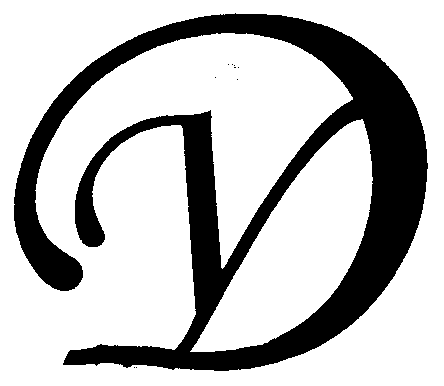 Управляющая организация «Умный дом»Россия, Тверская область, г.Удомля, пр.Курчатова, д.10а, пом.9, тел./факс: (48255) 52571, 54074 моб.тел.: +79157199560,  интернет-сайт: www.udom-lya.ru, e-mail: upravdom@udom-lya.ru, kvplata@udom-lya.ruСведения о расходах по отдельным статьям затрат за год: - управление многоквартирным домом, - вывоз ТБО, - ремонтная служба управляющей организации, - содержание, текущий ремонт и аварийное обслуживание сетей отопления, водопровода, канализации, ливнестоков,- содержание, текущий ремонт и аварийное обслуживание электрических сетей, - ремонт и обслуживание лифтового хозяйства,размещены на официальном сайте управляющей организации www.udom-lya.ru.Сведения о расходах, понесенных в связи с оказанием услуг по управлению многоквартирным домом по пр.Энергетиков-6Сведения о расходах, понесенных в связи с оказанием услуг по управлению многоквартирным домом по пр.Энергетиков-6Сведения о расходах, понесенных в связи с оказанием услуг по управлению многоквартирным домом по пр.Энергетиков-6Период: 2013 годПериод: 2013 годПериод: 2013 годНаименование работ (услуг)Расходы (руб.)Расходы (руб./кв.м.)Наименование работ (услуг)Расходы (руб.)Расходы (руб./кв.м.)Общая площадь помещений в доме (кв.м.)4 411.20Вывоз ТБО59 678.901.13  Ремонт и обслуживание лифтового хозяйства134 137.492.53  Ежегодное техническое освидетельствование8 000.00Содержание, текущий ремонт и аварийное обслуживание126 137.49Содержание и текущий ремонт инженерных сетей240 230.614.54  Отопление, водопровод, канализация, ливнестоки (содержание, текущий ремонт и аварийное обслуживание)171 858.64Диспетчерское обслуживание11 112.71Восстановительный и капитальный ремонт электрических сетей (установка оптико-акустических светильников)7 804.35Электрические сети (содержание, текущий ремонт и аварийное обслуживание)49 454.91Содержание помещений общего пользования и уборка земельного участка213 451.934.03  Благоустройство территории, ремонт МАФ, окраска439.06Вывоз КГО3 835.17Механизированная уборка придомовой территории39 390.90Уборка мест общего пользования и придомовой территории169 786.80Текущий ремонт общей собственности164 996.993.12  Прочие ремонтные работы (ремонтная служба управляющей организации)18 442.12Ремонт кровли (124 кв.м.)41 554.87Ремонт межпанельных швов (300 пог.м.)105 000.00Управление многоквартирным домом115 926.342.19  НДС28 055.230.53  Итого956 477.4918.07  Информация о балансе денежных средств по статье
"Содержание и текущий ремонт"Информация о балансе денежных средств по статье
"Содержание и текущий ремонт"Информация о балансе денежных средств по статье
"Содержание и текущий ремонт"НачисленоИзрасходовано управляющей организациейЗа 2013 год1 000 048.14956 477.49